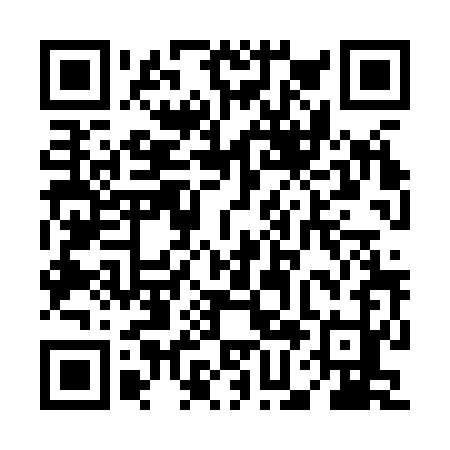 Prayer times for Wielen Pomorski, PolandMon 1 Apr 2024 - Tue 30 Apr 2024High Latitude Method: Angle Based RulePrayer Calculation Method: Muslim World LeagueAsar Calculation Method: HanafiPrayer times provided by https://www.salahtimes.comDateDayFajrSunriseDhuhrAsrMaghribIsha1Mon4:256:311:025:287:349:322Tue4:226:281:025:307:369:353Wed4:196:261:025:317:389:374Thu4:166:241:015:327:409:405Fri4:136:211:015:347:429:426Sat4:096:191:015:357:449:457Sun4:066:161:005:367:459:478Mon4:036:141:005:387:479:509Tue4:006:121:005:397:499:5310Wed3:566:091:005:407:519:5511Thu3:536:0712:595:417:539:5812Fri3:506:0512:595:437:5510:0113Sat3:466:0212:595:447:5610:0414Sun3:436:0012:595:457:5810:0715Mon3:395:5812:585:468:0010:0916Tue3:365:5512:585:488:0210:1217Wed3:325:5312:585:498:0410:1518Thu3:285:5112:585:508:0510:1819Fri3:255:4912:575:518:0710:2120Sat3:215:4612:575:528:0910:2421Sun3:175:4412:575:548:1110:2822Mon3:135:4212:575:558:1310:3123Tue3:105:4012:575:568:1510:3424Wed3:065:3812:565:578:1610:3725Thu3:025:3512:565:588:1810:4126Fri2:585:3312:565:598:2010:4427Sat2:535:3112:566:008:2210:4828Sun2:495:2912:566:028:2410:5129Mon2:455:2712:566:038:2510:5530Tue2:445:2512:566:048:2710:59